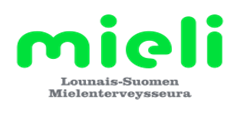 TIETOSUOJASELOSTEHenkilötietolaki 523/1999, Eu:n tietosuoja-asetus (25.5.2016)1. RekisterinpitäjäLounais-Suomen Mielenterveysseura ryMaariankatu 6 b 3.krs., 20100 Turku040 8223961, toimisto@turunkriisikeskus.fi2. Yhteyshenkilö rekisteriä     koskevissa asioissaLeena Salonen/Marja-Liisa Suorlahti3. Rekisterin nimiFeeniksin ryhmätoiminnasta tai vertaistuesta kiinnostuneiden ja siihen ilmoittautuneiden yhteystiedot ja haastateltujen haastattelulomakkeet4. Henkilötietojen    käsittelyn tarkoitusMahdollistaa yhteydenottamisen Feeniksin ryhmätoiminnasta tai henkilökohtaisesta vertaistuesta kiinnostuneisiin henkilöihin, yhteydenpidon ryhmän tai tukisuhteen aikana sekä ryhmän toiminnan suunnittelun tueksi säilyttää ryhmänohjaamisen kannalta oleellista tietoa henkilön kokemasta menetyksestä5. Rekisterin tietosisältöHenkilön nimi, sähköpostiosoite, puhelinnumero, ikä, perustiedot menetyksestä: kuka on kuollut, milloin, minkäikäisenä sekä muu mahdollinen haastattelussa esille tullut ryhmänohjaamisen ja ryhmään osallistumisen kannalta oleellinen tieto (esim. ruoka-aineallergiat, odotukset ryhmästä)6. Säännönmukaiset     tietolähteetHenkilön itsensä haastattelussa suullisesti antama tieto.7. Tietojen säännönmukaiset      luovutuksetTietoja ei luovuteta Lounais-Suomen Mielenterveysseuran ulkopuolelle. Tietoihin pääsee käsiksi Feeniks-työntekijät ja koulutetut vapaaehtoiset kyseisen ryhmän ohjaajat.8. Tietojen siirto EU:n     tai ETA:n ulkopuolelleTietoja ei luovuteta EU:n tai Euroopan talousalueen ulkopuolelle.9. Rekisterin suojauksen    periaatteetRekisteri on ainoastaan manuaalisessa muodossa lukitussa kaapissa kyseisestä ryhmästä tai vertaistukitoiminnasta vastaavan yhteyshenkilön huoneessa.10. TarkastusoikeusHenkilöllä on oikeus tarkastaa itseään koskevat tiedot. Omat tietonsa voi pyytää nähtäväksi Feeniks-työntekijöiltä.11. Oikeus vaatia tiedon       korjaamistaHenkilöllä on oikeus vaatia tietojensa päivittämistä tai poistamista rekisteristä.12. Muut henkilötietojen       käsittelyyn liittyvät       oikeudet